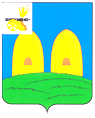 АДМИНИСТРАЦИЯОСТЕРСКОГО СЕЛЬСКОГО ПОСЕЛЕНИЯРОСЛАВЛЬСКОГО РАЙОНА СМОЛЕНСКОЙ ОБЛАСТИПОСТАНОВЛЕНИЕот  28.12.2022  № 113           В соответствии с Федеральным законом от 6 октября 2003 г. № 131-ФЗ «Об общих принципах организации местного самоуправления в Российской Федерации», Федеральным законом от 27 июля 2010 г. № 210-ФЗ «Об организации предоставления государственных и муниципальных услуг», постановлением Администрации Остерского сельского поселения Рославльского района Смоленской области от 16 мая 2011 г. № 19 «Об утверждении порядка разработки и утверждении административных регламентов предоставления муниципальных услуг»,Администрация Остерского сельского поселения Рославльского района Смоленской областип о с т а н о в л я е т:1. Внести в Административный регламент по предоставлению  муниципальной услуги  «Признание садового дома жилым домом и жилого дома садовым домом на территории Остерского сельского поселения Рославльского района Смоленской области», утвержденный постановлением Администрации Остерского сельского поселения Рославльского района Смоленской области от 06.02.2019 №9, следующее изменение:пункт 28 дополнить подпунктом 7 следующего содержания:«7) в случаях размещение садового дома на земельном участке, расположенном в границах зоны затопления, подтопления (при рассмотрении заявления о признании садового дома жилым домом)». 2. Настоящее постановление подлежит размещению на официальном сайте Администрации Остерского сельского поселения Рославльского района Смоленской области в информационно - телекоммуникационной сети «Интернет».  	3.  Контроль исполнения настоящего постановления оставляю за собой.Глава муниципального образованияОстерского сельского поселенияРославльского района Смоленской области                                          С.Г.АнанченковО внесении изменения в Административный регламент по предоставлению  муниципальной услуги «Признание садового дома жилым домом и жилого дома садовым домом на территории Остерского сельского поселения Рославльского района Смоленской области»